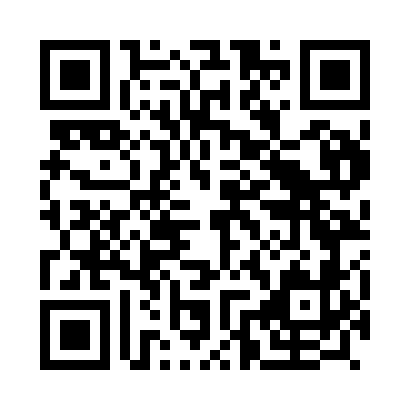 Prayer times for Alhoes, PortugalWed 1 May 2024 - Fri 31 May 2024High Latitude Method: Angle Based RulePrayer Calculation Method: Muslim World LeagueAsar Calculation Method: HanafiPrayer times provided by https://www.salahtimes.comDateDayFajrSunriseDhuhrAsrMaghribIsha1Wed4:446:301:296:258:2910:092Thu4:426:281:296:268:3010:103Fri4:406:271:296:268:3110:124Sat4:386:261:296:278:3210:135Sun4:376:251:296:288:3310:156Mon4:356:231:296:288:3410:167Tue4:336:221:296:298:3510:188Wed4:316:211:296:298:3610:199Thu4:306:201:286:308:3710:2110Fri4:286:191:286:308:3810:2211Sat4:276:181:286:318:3910:2412Sun4:256:171:286:328:4010:2513Mon4:236:161:286:328:4110:2714Tue4:226:151:286:338:4210:2815Wed4:206:141:286:338:4310:3016Thu4:196:131:286:348:4410:3117Fri4:176:121:286:348:4510:3318Sat4:166:111:296:358:4610:3419Sun4:146:101:296:358:4710:3620Mon4:136:101:296:368:4810:3721Tue4:126:091:296:378:4910:3822Wed4:106:081:296:378:5010:4023Thu4:096:071:296:388:5110:4124Fri4:086:071:296:388:5210:4225Sat4:076:061:296:398:5310:4426Sun4:056:051:296:398:5310:4527Mon4:046:051:296:408:5410:4628Tue4:036:041:296:408:5510:4829Wed4:026:041:306:418:5610:4930Thu4:016:031:306:418:5710:5031Fri4:006:031:306:428:5710:51